PERSBERICHT 5/9/2016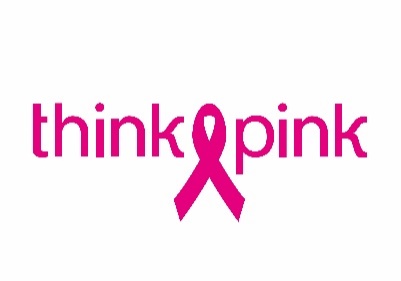 Race for the Cure Brussels lokt recordaantal deelnemersBRUSSEL, 5 september 2016 – 3.624 deelnemers tekenden op zondag 5 september 2016 present voor de derde editie van de Race for the Cure in het Brusselse Ter Kamerenbos. De Race for the Cure (RFTC) is wereldwijd het grootste loop- en wandelevenement in de strijd tegen borstkanker. De organisatie is in handen van vzw Think-Pink, in samenwerking met de Ziekenhuizen IRIS Zuid en stad Brussel.Op het programma stond 6 km lopen of 3 km wandelen in het groene hart van het Brusselse Ter Kamerenbos. Daarmee vierden lotgenoten hun overwinning op borstkanker, steunden deelnemers dierbaren in hun strijd tegen de meest voorkomende kanker bij vrouwen en herdachten ze al wie de strijd verloor.Op zondag 25 september vindt de volgende editie van de Race for the Cure plaats in Antwerpen aan de gedempte Zuiderdokken. Er worden minstens 6.500 deelnemers aan de start verwacht, onder wie een duizendtal lotgenoten. Inschrijven is nog mogelijk via think-pink.be.THINK-PINK vraagt aandacht voor borstkanker en financiert wetenschappelijk onderzoek dat de meest voorkomende kanker bij vrouwen bestrijdtThink-Pink heeft vier duidelijke doelstellingen: informeren, sensibiliseren, wetenschappelijk onderzoek financieren en zorg- en nazorgprojecten ondersteunen. Die doelstellingen maakt Think-Pink waar via drie fondsen. Zo helpt het Geef om Haar Fonds vrouwen bij de aankoop van een pruik. Met een klein gebaar of extra steun wil het Share your Care Fonds van Think-Pink het leven met of na borstkanker makkelijker maken, in en buiten borstklinieken. En het SMART Fonds van Think-Pink financiert wetenschappelijk onderzoek naar nieuwe methodes voor opsporing, behandeling en nazorg van borstkanker in België.Perscontact: Joke Carlier – 0479 76 36 00